Each proposed new programme of study at LSE is sent to an external academic assessor for comment.  Name of external assessor: Institution and position: Title of the proposed programme of study: Department/Institute offering new programme: Thank you for agreeing to act as the external assessor for this new programme of study.  
Please complete the boxes below. Signature: 	Date: 		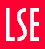 External Assessor Report FormExternal assessment of a new programme of studyThe content of the programme in relation to the current state of the discipline The academic standard of the programme i.e. in relation to the Quality Assurance Agency’s Quality Code, Chapter A1, and  Subject Benchmark Statement(s), if applicable The overall curriculum designAssessment arrangements on the programme The extent to which the programme meets a defined market i.e. recruitment prospects How the programme engages with the requirements of professional, regulatory or statutory bodies (PSRBs) if applicable